Michael Cheung 1959 W 8th St. Brooklyn NY 11223		                  917.415.5887 | michael.cheung@mail.citytech.cuny.edu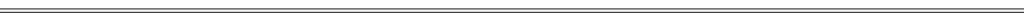 OBJECTIVE	To obtain a position as a dental hygienist in a dental office/hospital setting where I can utilize my education, training, and skills through interprofessional collaboration to ensure patient safety and provide optimal care EDUCATIONNew York City College of Technology, Brooklyn, NYAssociate of Science Degree in Dental Hygiene        	                                              June 3, 2021 John Jay College of Criminal Justice, New York, NYBachelor of Science Degree in Forensic Science Toxicology                                 May 16, 2015	LICENSURE AND PROFESSIONAL CERTICATIONS Pharmacy Technician Certification Board – CPhT #: 30015373 	          July 15, 2016 WORK EXPERIENCES NYU Lutheran Medical Center, Brooklyn, NY 	Certified Pharmacy Technician, Midnight Shift                                            October 2016 – PresentAccurately performed 24-hour medication fill for approximate 120 patients daily Efficiently filled new medications, missing doses and IVs in an approximately 450 bed hospital Promptly delivered 24-hour medication medications to nursing units per scheduled timeConducted thorough monthly assigned unit inspections for expiring medications Restocked Omnicell machines in each unit within hospitalDeveloped positive interdepartmental relationsAccepted accountability for work performance and utilized constructive feedback to improve proficiency  Collaborated with pharmacy team members to ensure department and hospital is prepared for visitation by The Joint Commission CVS Pharmacy, Brooklyn, NY 	Pharmacy Lead Technician/Inventory Specialist                                August 2006 – October 2016Worked alongside licensed pharmacists to provide excellent service within a 1,500 weekly script count retail setting Demonstrated proficiency in the duties required at drop-off, production and pick-up stations Exhibited empathy, altruism, integrity, trustworthiness, flexibility, and respect in all interactions Investigated and resolved insurance issues and other matters to ensure patient safety/wellness and developed rapport with customers Adhered to HIPAA and company policy to maintain customer confidentiality Complied with federal and state laws and regulations with regards to narcotics, controlled substances and maintained proper record keeping Trained and managed fellow technicians and pharmacy interns in pharmacy operations and computer programs Scheduled technicians and pharmacy interns based on the needs of the business as well as accommodating the needs of fellow team members Assigned daily tasks to ensure optimal efficiency and productivity of the pharmacy workplace Maintained and managed pharmacy inventory Processed expired and overstocked drug returns PROFESSIONAL ASSOCIATIONS Student American Dental Hygiene Association 	                 September 2019 – Present ADDITIONAL SKILLS Fluent in English and CantoneseProficient in Microsoft Word, Microsoft Excel, RxConnect, EPIC Knowledgeable in Omnicell  Excellent organization skills References and curriculum vitae available upon request